MISIE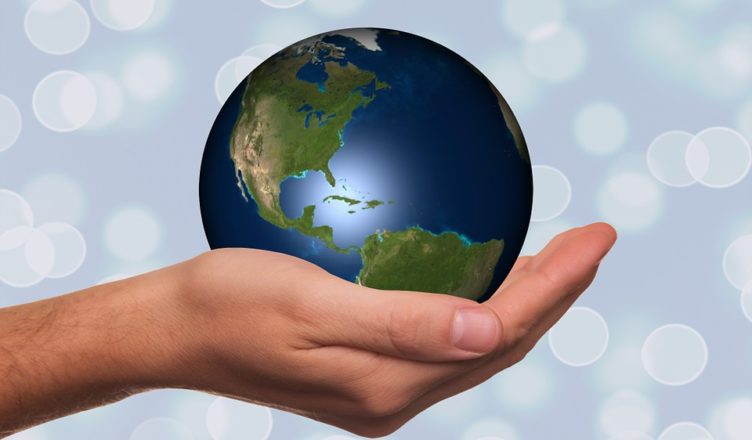 „ Lubię dbać o środowisko,i wiem o nim prawie wszystko;gaszę światło w toalecie,by nie brakło go na świecie.Jeżdżę tylko na rowerze,bo to służy atmosferze,nie marnuję także wody,by świat zdrowy był i młody.”Temat tygodnia: „Dbamy o Ziemię”19-23.04.2021Cele :wzbogacenie wiedzy o sposobach ochrony przyrodyrozwijanie umiejętności wypowiadania się na określony tematkształtowanie prawidłowej postawy wobec przyrodyrozwijanie umiejętności liczeniarozwijanie ogólnej sprawności fizycznejrozwijanie sprawności manualnejrozwijanie  świadomości ekologicznejkształtowanie postaw proekologicznychposzerzenie wiedzy na temat otaczającej przyrodyuświadomienie szkodliwego oddziaływania odpadów na środowiskoprzedstawienie koloru zielonego i niebieskiego jako koloru przyjaznego środowiskukształtowanie umiejętności współdziałania w grupie.